Nr. _______din__________2024                                                                                          Avizat                                                                                             Colegiul Medicilor GorjANUNȚSpitalul Judeţean de Urgenţă Tg-Jiu, organizează, în conformitate cu prevederile Ordinul M.S. nr. 166/2023, pentru aprobarea metodologiilor privind organizarea și desfășurarea concursurilor de ocupare a posturilor vacante și temporar vacante de medic, medic stomatolog, farmacist, biolog, biochimist și chimist în unitățile sanitare publice sau din direcțiile de sănătate publică, concurs pentru ocuparea, pe perioadă nedeterminată, a următoarelor posturi vacante din statul de funcții:3 (trei) posturi, cu normă întreagă de medic specialist, specialitatea Radiologie și Imagistică Medicală în cadrul Laboratorului de Radiologie și Imagistică Medicală3 (trei) posturi, cu normă întreagă de medic rezident, ultimul an, specialitatea Radiologie și Imagistică Medicală în cadrul Laboratorului de Radiologie și Imagistică MedicalăCondiții generale de participare:	Poate ocupa postul vacant publicat, persoana care îndeplineşte condiţiile prevăzute de Legea nr. 53/2003 - Codul muncii, republicată, cu modificările şi completările ulterioare, şi cerinţele specifice prevăzute la art. 542 alin. (1) şi (2) din Ordonanţa de urgenţă a Guvernului nr. 57/2019 privind Codul administrativ, cu modificările şi completările ulterioare:a)are cetăţenia română sau cetăţenia unui alt stat membru al Uniunii Europene, a unui stat parte la Acordul privind Spaţiul Economic European (SEE) sau cetăţenia Confederaţiei Elveţiene;b) cunoaşte limba română, scris şi vorbit;  c) are capacitate de muncă în conformitate cu prevederile Legii nr. 53/2003 - Codul muncii, republicată, cu modificările şi completările ulterioare;d) are o stare de sănătate corespunzătoare postului pentru care candidează, atestată pe baza adeverinţei medicale eliberate de medicul de familie sau de unităţile sanitare abilitate;  e) îndeplineşte condiţiile de studii, de vechime în specialitate şi, după caz, alte condiţii specifice potrivit cerinţelor postului scos la concurs, inclusiv condiţiile de exercitare a profesiei;  f) nu a fost condamnată definitiv pentru săvârşirea unei infracţiuni contra securităţii naţionale, contra autorităţii, contra umanităţii, infracţiuni de corupţie sau de serviciu, infracţiuni de fals ori contra înfăptuirii justiţiei, infracţiuni săvârşite cu intenţie care ar face o persoană candidată la post incompatibilă cu exercitarea funcţiei contractuale pentru care candidează, cu excepţia situaţiei în care a intervenit reabilitarea;  g) nu execută o pedeapsă complementară prin care i-a fost interzisă exercitarea dreptului de a ocupa funcţia, de a exercita profesia sau meseria ori de a desfăşura activitatea de care s-a folosit pentru săvârşirea infracţiunii sau faţă de aceasta nu s-a luat măsura de siguranţă a interzicerii ocupării unei funcţii sau a exercitării unei profesii;  h) nu a comis infracţiunile prevăzute la art. 1 alin. (2) din Legea nr. 118/2019 privind Registrul naţional automatizat cu privire la persoanele care au comis infracţiuni sexuale, de exploatare a unor persoane sau asupra minorilor, precum şi pentru completarea Legii nr. 76/2008 privind organizarea şi funcţionarea Sistemului Naţional de Date Genetice Judiciare, cu modificările ulterioare, pentru domeniile prevăzute la art. 35 alin. (1) lit. h) din Hotărârea Guvernului nr. 1336/2022 pentru aprobarea Regulamentului-cadru privind organizarea şi dezvoltarea carierei personalului contractual din sectorul bugetar plătit din fonduri publice.Condițiile specifice de participare la concurs – conform fișei postului;	Cerințele specifice prevăzute la art. 542 alin. (1) şi (2) din Ordonanţa de urgenţă a Guvernului nr. 57/2019, cu modificările şi completările ulterioare;a) persoana să aibă capacitate deplină de exerciţiu –adeverința care atestă starea de sănătate;
  	b) persoana să îndeplinească condiţiile de studii necesare ocupării postului:-diploma de licență în domeniul medicină, specializarea medicină generală;-certificat de medic specialist în specialitatea radiologie și imagistică medicală – pentru medicii specialiști;-ordin de confirmare în rezidențiat în specialitatea radiologie și imagistică medicală – pentru medicii rezidenți;c) persoana să nu fi fost condamnată definitiv pentru săvârşirea unei infracţiuni contra securităţii naţionale, contra autorităţii, infracţiuni de corupţie sau de serviciu, infracţiuni de fals ori contra înfăptuirii justiţiei, cu excepţia situaţiei în care a intervenit reabilitarea – certificat de cazier judiciard) persoana nu execută o pedeapsă complementară prin care i-a fost interzisă exercitarea dreptului de a ocupa funcţia, de a exercita profesia sau meseria ori de a desfăşura activitatea de care s-a folosit pentru săvârşirea infracţiunii sau faţă de aceasta nu s-a luat măsura de siguranţă a interzicerii ocupării unei funcţii sau a exercitării unei profesii – certificat de integritate comportamentală;Conținutul dosarului de concurs și locul de înscriere:a) formularul de înscriere la concurs, conform modelului anexat prezentului anunț;b) copia de pe diploma de licenţă și certificatul de medic specialist – pentru medicii specialiști;c) ordin de confirmare în rezidențiat în specialitatea radiologie și imagistică medicală – pentru medicii rezidenți;d) copie a certificatului de membru al organizaţiei profesionale cu viza pe anul în curs pentru medicii specialiști și copie a certificatului de membru al organizaţiei profesionale pentru medicii rezidenți;e) dovada/înscrisul din care să rezulte că nu i-a fost aplicată una dintre sancţiunile prevăzute la art. 455 alin. (1) lit. e) sau f), la art. 541 alin. (1) lit. d) sau e), respectiv la art. 628 alin. (1) lit. d) sau e) din Legea nr. 95/2006 privind reforma în domeniul sănătăţii, republicată, cu modificările şi completările ulterioare, ori cele de la art. 39 alin. (1) lit. c) sau d) din Legea nr. 460/2003 privind exercitarea profesiunilor de biochimist, biolog şi chimist, înfiinţarea, organizarea şi funcţionarea Ordinului Biochimiştilor, Biologilor şi Chimiştilor în sistemul sanitar din România;f) acte doveditoare pentru calcularea punctajului prevăzut în  anexa nr. 3 la ordin;g) adeverință  eliberată de angajator pentru perioada lucrată, care să ateste vechimea în muncă şi în specialitatea studiilor solicitate pentru ocuparea postului, și se află în ultimul an de pregătire în rezidențat;h) certificat de cazier judiciar sau, după caz, extrasul de pe cazierul judiciar;  i) certificatul de integritate comportamentală din care să reiasă că nu s-au comis infracţiuni prevăzute la   art. 1 alin. (2) din Legea nr. 118/2019 privind Registrul naţional automatizat cu privire la persoanele care au comis infracţiuni sexuale, de exploatare a unor persoane sau asupra minorilor, precum şi pentru completarea Legii nr. 76/2008 privind organizarea şi funcţionarea Sistemului Naţional de Date Genetice Judiciare, cu modificările ulterioare, pentru candidaţii înscrişi pentru posturile din cadrul sistemului de învăţământ, sănătate sau protecţie socială, precum şi orice entitate publică sau privată a cărei activitate presupune contactul direct cu copii, persoane în vârstă, persoane cu dizabilităţi sau alte categorii de persoane vulnerabile ori care presupune examinarea fizică sau evaluarea psihologică a unei persoane;j) adeverinţă medicală care să ateste starea de sănătate corespunzătoare, eliberată de către medicul de familie al candidatului sau de către unităţile sanitare abilitate cu cel mult 6 luni anterior derulării concursului. Adeverinţa care atestă starea de sănătate conţine, în clar, numărul, data, numele emitentului şi calitatea acestuia, în formatul standard stabilit prin ordin al ministrului sănătăţii. Pentru candidaţii cu dizabilităţi, în situaţia solicitării de adaptare rezonabilă, adeverinţa care atestă starea de sănătate trebuie însoţită de copia certificatului de încadrare într-un grad de handicap, emis în condiţiile legii.   k) copia actului de identitate sau orice alt document care atestă identitatea, potrivit legii, aflate în termen de valabilitate;  l) copia certificatului de căsătorie sau a altui document prin care s-a realizat schimbarea de nume, după caz;  m) curriculum vitae, model comun european. Documentele prevăzute la lit. e) şi h) sunt valabile 3 luni şi se depun la dosar în termen de valabilitate.Copiile documentelor prevăzute la lit. b), d), k) şi l), precum şi copia certificatului de încadrare într-un grad de handicap se prezintă însoţite de documentele originale, care se certifică cu menţiunea „conform cu originalul“ de către secretarul comisiei de concurs.  Documentul prevăzut la alin. lit. h) poate fi înlocuit cu o declaraţie pe propria răspundere privind antecedentele penale. În acest caz, candidatul declarat admis la selecţia dosarelor şi care nu a solicitat expres la înscrierea la concurs preluarea informaţiilor privind antecedentele penale direct de la autoritatea sau instituţia publică competentă cu eliberarea certificatelor de cazier judiciar are obligaţia de a completa dosarul de concurs cu originalul documentului prevăzut lit. h), anterior datei de susţinere a probei scrise şi/sau probei practice.Dosarele de concurs se depun la Serviciul R.U.O.N.S. – Spitalul Județean de Urgență Tg-Jiu, din str. Progresului nr. 18, jud. Gorj .      	Concursul/examenul  pentru ocuparea postului vacant publicat va avea loc la sediul Spitalului Județean de Urgență Tg.Jiu, după următorul calendar de desfășurare:07.02.2024 – publicare anunț;08.02.2024 – 21.02.2024 – perioadă depunere dosare candidați;22.02.2024-23.02.2024 Selecția dosare de înscriere și stabilirea punctajului rezultat din analiza și evaluarea activității profesionale și științifice pentru proba sauplimentară de departajare;26.02.2024 -Termen limită de depunere contestații;27.02.2024 -Soluționarea eventualelor contestații și afișare rezultate contestații;28.02.2024 -Desfășurarea probei scrise de verificare a cunoștiințelor teoretice – proba eliminatorie;29.02.2024 -Termenul limită de depunere a contestațiilor la proba scrisă;01.03.2024 -Soluționarea contesațiilor la proba scrisă;04.03.2024 -Desfășurarea probei clinice –proba eliminatorie;05.03.2024 -Depunerea contestațiilor probei clinice;06.03.2024 –Soluționarea contestațiilor probei clinice;07.03.2024 -Afișarea rezultatelor finale;Sunt declarați admiși la fiecare probă candidații care au obținut minimum 50 de puncte la proba scrisă, respectiv 50 de puncte la proba clinică.Se pot prezenta la următoarea probă de concurs doar candidații declarați admiși la etapa anterioară. Punctajul final se calculează ca medie aritmetică a punctajelor obținute la cele două probe.Rezultatele finale se publică pe site-ul unității noastre.În termen de 24 de ore de la afișarea rezultatul fiecărei probe, candidații respinși au dreptul să depună contestație la secretariatul unității.Rezultatul la eventualele contestații se va comunica în termen de 24 de ore de la expirarea termenului pentru depunerea contestațiilor.Pe baza notelor obținute, comisia de concurs va stabili ordinea candidaților admiși la concurs.Prezentul  anunț este însoțit de tematică și bibliografia de concurs.Relaţii suplimentare se pot obţine la numărul de telefon 0253 237803 int. 307-Serviciul R.U.O.N.S.-Spitalul Județean de Urgență Tg Jiu, din strada Progresului, nr. 18, jud. Gorj.                     Manager,                           Director Medical                     Director Financiar Contabil      Ec. Vienescu Dumitru          Dr. Davidescu Marilena                       ec. Pogonaru Ion       Șef Serv. R.U.O.N.S. 					Consilier Juridic            Ec. Ciocoiu Eugenia Marinela                                                                                                                                   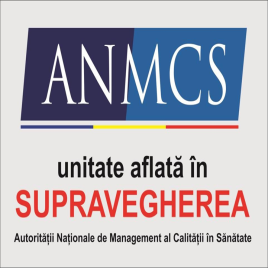 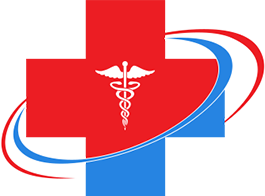 CONSILIUL JUDEȚEAN GORJSpitalul Județean de Urgență Târgu JiuStr. Progresului, nr.18, Cod: 210218Tel. 0253/210432, Fax 0253/210432E-mail: office@spitalgorj.roCod Fiscal 4448067